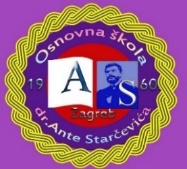 Osnovna škola dr. Ante StarčevićaZagreb, Sv. Leopolda Mandića 55Tel: 2851 - 615, 2852 - 351 Fax: 2950 - 606 E-mail: skola@os-astarcevica-zg.skole.hrKLASA: 007-01/22-01/10URBROJ: 251-135/10-22-1Zagreb, 04.10.2022.               ČLANOVIMA ŠKOLSKOG ODBORA 				                     Obavijest putem e-maila - oglasna pločaTemeljem članka 12. Poslovnika o radu Školskog odbora sazivam redovitu 16. sjednicu Školskog odbora koja će se održati 07.10.2022. godine (petak) u 17,00 sati u školskoj knjižnici.Za sjednicu predlažem sljedeći                                                                 DNEVNI RED:Imenovanje zapisničara sjedniceVerifikacija zapisnika 12., 13., 14. i 15. sjednice (sjednice koje su održane putem e-maila))Izvješće o realizaciji Godišnjeg plana i programa 2021./2022.Donošenje Godišnjeg plana i programa 2022./2023.Donošenje Kurikuluma 2022./2023.Odluke o najmu školskog prostoraOdluke o cijeni prehrane za djelatnikeRazno                                                                               Predsjednica Školskog odbora:    							      Danijela Domitrović, pedagog škole